Zak Pavel VolodimirExperience:Position applied for: 3rd EngineerDate of birth: 24.08.1986 (age: 31)Citizenship: UkraineResidence permit in Ukraine: NoCountry of residence: UkraineCity of residence: &mdash;Permanent address: dvorianskaya st.8 app. 20Contact Tel. No: +38 (067) 519-10-70E-Mail: pasha-zak@yandex.ruU.S. visa: NoE.U. visa: NoUkrainian biometric international passport: Not specifiedDate available from: 25.01.2013English knowledge: ModerateMinimum salary: 2500 $ per monthPositionFrom / ToVessel nameVessel typeDWTMEBHPFlagShipownerCrewing3rd Engineer12.08.2011-03.11.2011M/T CaponeOil Product Tanker4412Mitsub.3315PamanaBarbotos shippingOdessos navigationMotorman-Oiler09.04.2011-11.08.2011M/T CaponeOil Product Tanker4412Mitsub.3315PanamaBarbotos shippingOdessos navigationMotorman 2nd class30.07.2007-30.11.2007MSC LondonContainer Ship36266Zulzer30100GreeceKorinia shippingOversizMotorman 2nd class23.10.2006-30.04.2007M/T Maria TOil Product Tanker57925Mitsyb.17850GreeceKingsbrige monroviaOversizEngine Cadet29.01.2006-25.07.2006M/T Silia TOil Product Tanker84586B&M25320GreeceRomeo shippingOversizMotorman-Oiler25.11.2008-00.00.0000Pacific RimeRefrigerator1036B&M8340RussiaEurorusDobson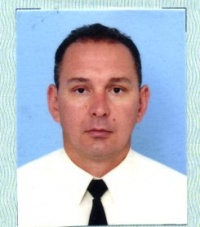 